Сумська міська радаVIІІ СКЛИКАННЯ IV СЕСІЯРІШЕННЯвід 24 лютого 2021 року № 325-МРм. СумиРозглянувши звернення громадянина, надані документи, відповідно до статей 12, 20, частини шостої статті 186 Земельного кодексу України, статті 50 Закону України «Про землеустрій», частини третьої статті 15 Закону України «Про доступ до публічної інформації», протоколу засідання постійної комісії з питань архітектури, містобудування, регулювання земельних відносин, природокористування та екології Сумської міської ради від 04.01.2021 № 2, керуючись пунктом 34 частини першої статті 26 Закону України «Про місцеве самоврядування в Україні», Сумська міська рада  ВИРІШИЛА:Затвердити проект землеустрою щодо відведення земельної ділянки, змінити її цільове призначення із земель сільськогосподарського призначення «для індивідуального садівництва» на землі житлової та громадської забудови «для будівництва і обслуговування житлового будинку, господарських будівель і споруд (присадибна ділянка)» за адресою: м. Суми, садівниче товариство «Колос», ділянка № 82 А, кадастровий номер 5910136600:01:002:1082, площею 0,0562 га, яка перебуває в приватній власності Татаренка Юрія Анатолійовича                            на підставі витягу з Державного реєстру речових прав на нерухоме майно про реєстрацію права власності № 213060626 від 18.06.2020, реєстраційний номер об’єкта нерухомого майна 1389487459101.Сумський міський голова						           О.М. ЛисенкоВиконавець: Клименко Ю.М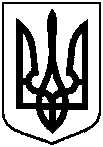 Про затвердження Татаренку Юрію Анатолійовичу проекту землеустрою щодо відведення земельної ділянки та зміну її цільового призначення за адресою: м. Суми, садівниче товариство «Колос», земельна ділянка № 82 А, площею 0,0562 га